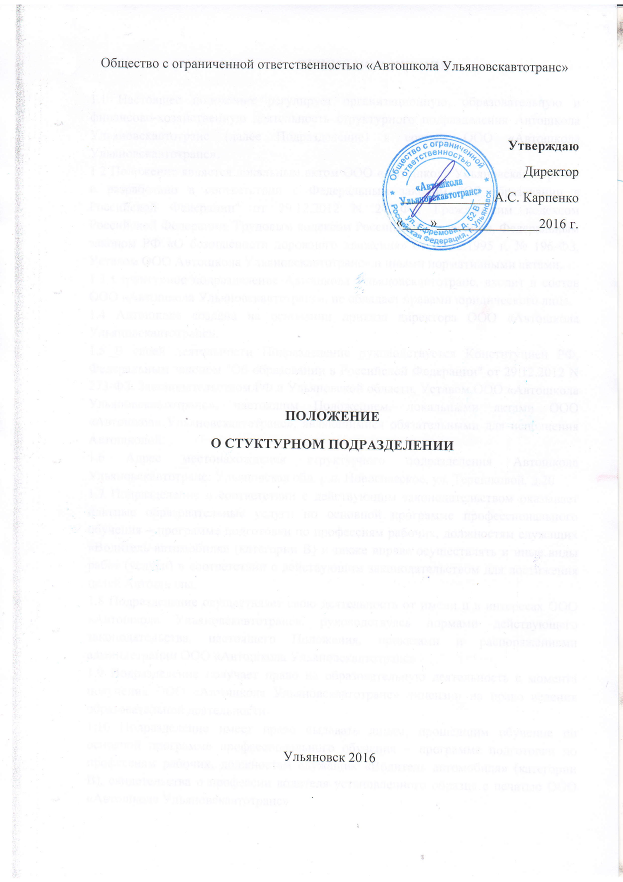 ОБЩИЕ ПОЛОЖЕНИЯ1.1 Настоящее положение регулирует организационную, образовательную и финансово-хозяйственную деятельность структурного подразделения Автошкола Ульяновскавтотранс (далее Подразделение)в составе ООО «Автошкола Ульяновскавтотранс».1.2 Положение является локальным актом ООО «Автошкола Ульяновскавтотранс» и разработано в соответствии с Федеральным законом "Об образовании в Российской Федерации" от 29.12.2012 N 273-ФЗ, Гражданским кодексом Российской Федерации, Трудовым кодексом Российской Федерации, Федеральным законом РФ «О безопасности дорожного движения» от 10.12.1995 г. № 196-ФЗ, Уставом ООО Автошкола Ульяновскавтотранс» и иными нормативными актами.1.3 Структурное подразделение Автошкола Ульяновскавтотранс, входит в состав ООО «Автошкола Ульяновскавтотранс», не обладает правами юридического лица.1.4 Автошкола создана на основании приказа директора ООО «Автошкола Ульяновскавтотранс».1.5 В своей деятельности Подразделение руководствуется Конституцией РФ, Федеральным законом "Об образовании в Российской Федерации" от 29.12.2012 N 273-ФЗ, Законодательством РФ и Ульяновской области, Уставом ООО «Автошкола Ульяновскавтотранс», настоящим Положением, локальными актами ООО «Автошкола Ульяновскавтотранс», являющимися обязательными для исполнения Автошколой.1.6 Адрес местонахождения структурного подразделения Автошкола Ульяновскавтотранс: Ульяновская обл. р.п. Новоспасское, ул. Терешковой, д.201.7 Подразделение в соответствии с действующим законодательством оказывает платные образовательные услуги по основной программе профессионального обучения – программе подготовки по профессиям рабочих, должностям служащих «Водитель автомобиля» (категории В) и также вправе осуществлять и иные виды работ (услуги) в соответствии с действующим законодательством для достижения целей Автошколы. 1.8 Подразделение осуществляет свою деятельность от имени и в интересах ООО «Автошкола Ульяновскавтотранс», руководствуясь нормами действующего законодательства, настоящего Положения, приказами и распоряжениями администрации ООО «Автошкола Ульяновскавтотранс»1.9 Подразделение получает право на образовательную деятельность с момента получения ООО «Автошкола Ульяновскавтотранс» лицензии на право ведения образовательной деятельности.1.10 Подразделение имеет право выдавать лицам, прошедшим обучение по основной программе профессионального обучения – программе подготовки по профессиям рабочих, должностям служащих «Водитель автомобиля» (категории В), свидетельства о профессии водителя установленного образца с печатью ООО «Автошкола Ульяновскавтотранс»1.11 Подразделение находится в непосредственном подчинении директора ООО «Автошкола Ульяновскавтотранс»1.12 Подразделение создается без ограничения срока деятельностиЦЕЛИ И ЗАДАЧИ АВТОШКОЛЫПодразделение создана в целях реализации основной программы профессионального обучения – программы подготовки по профессиям рабочих, должностям служащих «Водитель автомобиля» (категории В), предоставления платных образовательных услуг, а также дополнительных услуг, связанных с образовательной деятельностью.Основная задача Подразделения–качественное обучение профессии Водитель автомобиля категории «В»ФУНКЦИИ ПОДРАЗДЕЛЕНИЯ3.1. Подразделение осуществляет следующие функции:- производит набор курсантов для подготовки водителей автотранспортных средств;- проводит теоретические и практические занятия курсантов;- производит практическое обучение курсантов вождению на учебных автомобилях;- проводит внутренние экзамены по Правилам дорожного движения и вождению автомобиля;  - готовит документацию в ГИБДД для сдачи экзаменов на получение водительских удостоверений.ПРАВА ПОДРАЗДЕЛЕНИЯ4.1. Подразделение имеет право:- организовывать рекламную и учебно-консультационную деятельность;- производить от имени ООО «Автошкола Ульяновскавтотранс» подбор потенциальных клиентов (курсантов);- в учебных целях использовать оборудование и учебные пособия, принадлежащие ООО «Автошкола Ульяновскавтотранс».ОТВЕТСТВЕННОСТЬ ПОДРАЗДЕЛЕНИЯ5.1. Подразделение несет ответственность за:- качественное проведение подготовки курсантов, согласно утвержденной программы;- своевременную оплату услуг по подготовке водителей автотранспортных средств;- своевременное предоставление необходимой отчетности;- охрану труда, пожарную безопасность, электробезопасность;- сохранность оборудования и учебных пособий.5.2. Подразделение планирует свою деятельность и определяет перспективы развития, исходя из спроса на предоставляемые услуги и необходимости обеспечения производственного и социального развития ООО «Автошкола Ульяновскавтотранс».